Publicado en Madrid el 08/10/2019 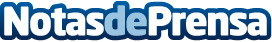 Tecnomago: el joven español que fichan las multinacionalesLas multinacionales tienen problemas para conectar con el público centennial. Las estrategias de marketing utilizadas hasta la fecha son insuficientes para un público que ha nacido hiperconectado a las redes sociales. El español - Xavi Cabezas - conocido como Tecnomago por mezclar efectos de magia y tecnología se ha posicionado en los últimos 4 años como un consultor de referencia para crear esta conexiónDatos de contacto:Carlos Puyo610233309Nota de prensa publicada en: https://www.notasdeprensa.es/tecnomago-el-joven-espanol-que-fichan-las Categorias: Nacional Comunicación Marketing Emprendedores E-Commerce http://www.notasdeprensa.es